                                                                                           Date: April 22                      Writing and Solving EquationsRead then answer the questions that follow.Part G:On February 20, 2013 the Celtics played the Lakers in LA.  Kevin Garnett had some points in the game.  Let k represent the number of points Kevin Garnett made.  Paul Pierce made 14 more points than Kevin Garnett.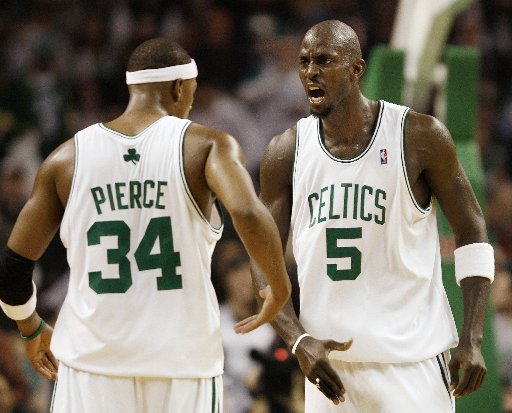 Write an expression that shows how many points Paul Pierce made.Expression: ___________________Paul Pierce had 26 points in the game.  Write an equation to show the number of points Kebin Garnett made in the game.Equation: ___________________How many points did Kevin Garnett make in the game?Answer: ___________________Part H: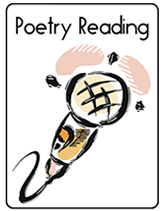 Eden, Isaiah, and Naoomi are performing a poem for class.  The poem has a number of lines.  Let n represent the number of lines in the poem.  They each need to read the same number of lines of the poem.  Write an expression to show how many lines each person will need to read.Expression: ___________________Each person will need to read 17 lines.  Write an equation showing what is going on.   How many total lines are in the poem?Answer: ___________________Challenge: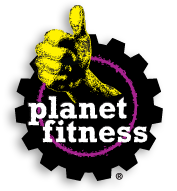 It costs $10 per month to go to Planet Fitness.  Let m represent the number of months you go to Planet Fitness. When you sign up you have to pay a registration fee of $25.  Write an expression to show how much total money you’ll spend if you join Planet Fitness for m  months.Expression: ___________________You end up spending a total of $105.  Write an equation to show what is going on.Equation: _____________________How many months did you go to Planet Fitness?Answer: ___________________Keayon flew on a plane to Miami.  Let d represent the distance in miles from Boston to Miami.  The flight took 4 hours.  Keayon wants to figure out the speed the plane was going in miles per hour.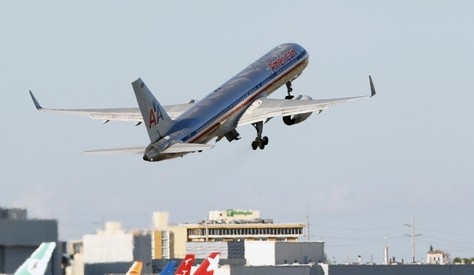 Write an expression to show the speed of the plane in miles per hour.Expression: ___________________The speed of the plane was 314.5 miles per hour.  Write an equation showing what is going on.Equation: _____________________What is the distance in miles between Boston and Miami?Answer: ___________________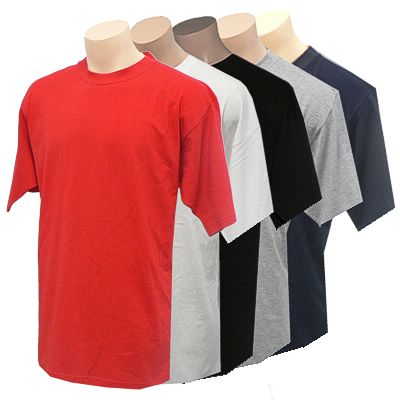 Mr. Wyrick is buying t-shirts for the PHA basketball team.  Each shirt costs $5.50.  Let p represent the number of players on the team.Write an expression to show how much it would cost to buy all the players t-shirts.Expression: ___________________The total cost of t-shirts for the team is $77.  Write an equation to show what is going on.Equation: ___________________How many students are on the team?Answer: _____________